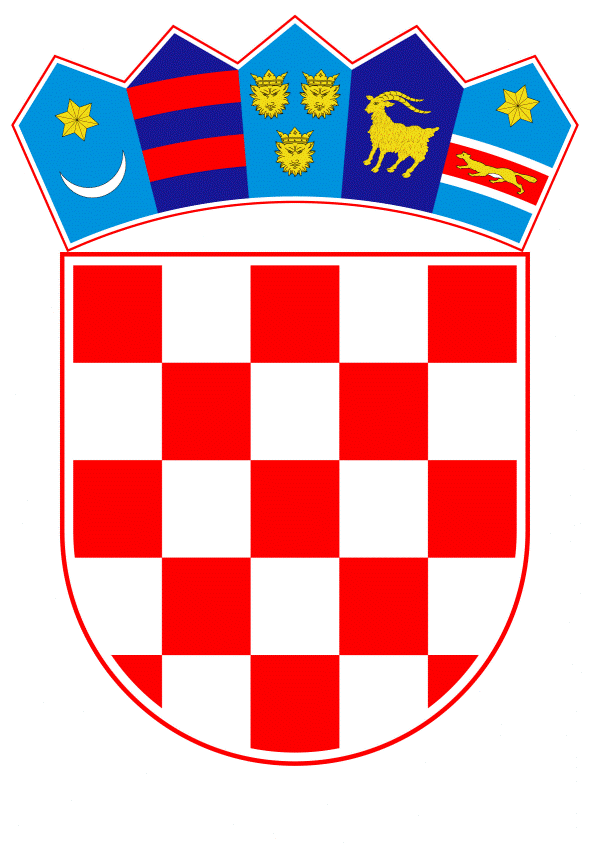 VLADA REPUBLIKE HRVATSKEZagreb, 19. rujna 2019.______________________________________________________________________________________________________________________________________________________________________________________________________________________________Banski dvori | Trg Sv. Marka 2  | 10000 Zagreb | tel. 01 4569 222 | vlada.gov.hrNa temelju članka 80. Zakona o proračunu (Narodne novine, br. 87/08, 136/12 i 15/15) i članka 35. Zakona o izvršavanju Državnog proračuna Republike Hrvatske za 2019. godinu (Narodne novine, broj 113/18), te Zaključka Vlade Republike Hrvatske od 1. kolovoza 2019. godine, klase: 022-03/19-07/327, urbroja: 50301-25/16-19-1 i Odluke o davanju državnog jamstva za kreditno zaduženje društvu 3. MAJ Brodogradilište d.d., kod HBOR-a i/ili drugih poslovnih banaka u svrhu stvaranja preduvjeta za pokretanje proizvodnje i završetak započetih novogradnji, a s ciljem umanjenja postojećih gubitaka za Republiku Hrvatsku, klase: 022-03/19-07/327, urbroja: 50301-25/05-19-4, od 22. kolovoza 2019. godine, Vlada Republike Hrvatske je na sjednici održanoj ____________ donijelaO D L U K Uo davanju državnog jamstva za kreditno zaduženje društvu 3. MAJ Brodogradilište d.d., kod HBOR-a i/ili drugih poslovnih banaka za praćenje dovršetka broda Nov. 733I.Ovlašćuje se Ministarstvo financija da u ime Vlade Republike Hrvatske, a po ostvarenju uvjeta iz točke II. ove Odluke izda državno jamstvo za kreditno zaduženje društva 3. MAJ Brodogradilište d.d., Liburnijska 3, Rijeka (u daljnjem tekstu: Društvo), kod HBOR-a i/ili drugih poslovnih banaka za praćenje dovršetka broda Nov. 733, temeljem potpisanog Ugovora s Kupcem Algoma Central Corporation, Canada u iznosu od 26.000.000,00 eura, uvećano za kamate, naknade i pripadajuće troškove. II.Ministarstvo financija izdat će državno jamstvo iz točke I. ove Odluke uz ispunjenje sljedećih uvjeta:dobivanje suglasnosti Nadzornog odbora Društva za realizaciju Ugovora o dovršetku broda Nov. 733sklapanje Ugovora između Ministarstva financija, Ministarstva gospodarstva, poduzetništva i obrta i Društva kojim će se utvrditi sve obveze brodogradilišta kao i instrumenti osiguranjaotvaranje posebnog računa kod HBOR-a i/ili drugih poslovnih banaka za brod Nov. 733 sa kojeg će se vršiti plaćanja vezano za predmetnu gradnju povezana sa troškovima rada i povezanih davanjasuglasnost Nadzornog odbora i Uprave Društva, da će Društvo cjelokupni prihod od broda Nov. 733 na primopredaji broda, iz primopredajne rate, nakon što se isplati iznos od 50 milijuna kuna sukladno Ugovoru o kreditu broj: OBRS-19-1100556, od 4. rujna 2019. godine, na račun HBOR-a u cilju zatvaranja dijela obveza po navedenom kreditu, te nakon što se vrati kredit u iznosu od 26.000.000,00 eura, ostatak prihoda uplatiti u državni proračun Republike Hrvatske.III.Na temelju izdanog državnog jamstva, Društvo će sklopiti odgovarajuće ugovore o kreditnom zaduženju kod HBOR-a i/ili drugih poslovnih banaka za praćenje dovršetka broda Nov. 733, a povlačenje sredstava iz kredita iskoristit će na način da kreditodavatelj povučene iznose isplati izravno dobavljačima na temelju vjerodostojnih isprava, na temelju prethodnog odobrenja društva Hrvatska brodogradnja - Jadranbrod d.d., Zagreb kao izvršitelja nadzora, za svaku isplatu.IV.Sredstva iz kreditnog zaduženja osiguranog državnim jamstvom iz točke I. ove Odluke mogu se koristiti isključivo u svrhu financiranja radnji Društva potrebnih za završetak započete broda Nov.733, a s ciljem umanjenja postojećih gubitaka za Republiku Hrvatsku sukladno Odluci o davanju državnog jamstva za kreditno zaduženje društvu 3. MAJ Brodogradilište d.d., kod HBOR-a i/ili drugih poslovnih banaka u svrhu stvaranja preduvjeta za pokretanje proizvodnje i završetak započetih novogradnji, a s ciljem umanjenja postojećih gubitaka za Republiku Hrvatsku, klase: 022-03/19-07/327, urbroja: 50301-25/05-19-4, od 22. kolovoza 2019. godine.V.Zadužuje se Ministarstvo gospodarstva, poduzetništva i obrta da, u suradnji s Ministarstvom financija i društvom Hrvatska brodogradnja - Jadranbrod d.d., Zagreb osigura provedbu ove Odluke.VI.Ova Odluka stupa na snagu danom donošenja.Klasa: Urbroj: Zagreb,	__________PREDSJEDNIKmr. sc. Andrej PlenkovićOBRAZLOŽENJEOvom Odlukom ovlašćuje se Ministarstvo financija da, u ime Vlade Republike Hrvatske izda ispravu o davanju državnog jamstava društvu 3.MAJ Brodogradilište d.d., Liburnijska 3, Rijeka, kod HBOR-a i/ili drugih poslovnih banaka za praćenje dovršetka broda Nov. 733, do iznosa do 26.000.000,00 EUR-a, uvećano za kamate, naknade i pripadajuće troškove. Dopisom od 6. rujna 2019. godine Ministarstvu gospodarstva, poduzetništva i obrta obratilo se društvo 3. MAJ Brodogradilište d.d. kojim se moli Ministarstvo gospodarstva, poduzetništva i obrta da pokrene postupak za izdavanje državnog jamstava za dovršetak broda Nov. 733, a temeljem Ugovora s Kupcem Algoma Central Corpororation, Canada u iznosu od 27.600.000,00 USD. Radi se o Ugovoru o dovršetku gradnje broda za prijevoz rasutog tereta i samostalnog iskrcaja istog za plovno područje Velikih jezera (Canada). Dana 11. rujna 2019. godine, društvo 3. MAJ Brodogradilište d.d., Rijeka, uputilo je Ministarstvu gospodarstva, poduzetništva i obrta Dopunu zahtjeva u kojem traže izmjenu valute kreditnog zaduženja u originalnom iznosu od 27.600.000,00 USD u ekvivalent do ukupnog iznosa od 26.000.000,00 EUR-a iz razloga što će većinu obveza prema dobavljačima plaćati u eurima.Ministarstvo financija je, temeljem raskinutog ugovora od 12. listopada 2018. godine između Naručitelja Algoma Central Corporation, Canada i Graditelja, platilo na ime protestiranih jamstava iznos od 239,07 milijuna kuna. Društvo ovaj Zahtjev temelji na potpisanom Ugovoru o dovršetku gradnje od 4. rujna 2019. godine s Kupcem Algoma Central Corporation, Canada. Ugovorena cijena broda iznosi 36.500.000 USD (33.360.751 EUR). Rok isporuke za Nov. 733 je 15. rujna 2020. godine. Potpisanim Ugovorm, Kupac neće financirati gradnju Broda tijekom gradnje, stoga je za dovršetak Nov. 733 potrebno kreditno zaduženje u punom iznosu planiranih troškova, odnosno 26.000.000,00 EUR-a.Vlada Republike Hrvatske, na svojoj 173. sjednici koja se održala 1. kolovoza 2019. godine usvojila je Zaključak (Klasa: 022-03/19-07/327; Ur. broj: 50301-25/16-19-2) o iskazivanju spremnosti za uključivanje u proces deblokade računa, pripremu i pokretanje proizvodnje te dovršetak započetih gradnji u društvu 3. MAJ Brodogradilište d.d., Rijeka,  te kojim je zadužila Ministarstvo gospodarstva, poduzetništva i obrta da, u suradnji sa društvom Hrvatska brodogradnja – Jadranbrod d.d., provede sveobuhvatnu analizu i predloži konkretne mjere i odluke za realizaciju aktivnosti deblokade računa, pripreme i pokretanje proizvodnje te dovršetak započetih gradnji u društvu 3. MAJ brodogradilište d.d., Rijeka,  a sve u skladu s odredbama Zakona o proračunu, Zakona o izvršavanju državnog proračuna Republike Hrvatske, Zakona o državnim potporama, te ostalih zakonskih propisa kojima se uređuje poslovanje trgovačkih društava i provedba stečajnih postupaka. Također, Vlada Republike Hrvatske je na sjednici 22. kolovoza 2019. godine donijela Odluku o davanju državnog jamstva za kreditno zaduženje društvu 3. MAJ Brodogradilište d.d., Rijeka, kod HBOR-a i/ili drugih poslovnih banaka u svrhu stvaranja preduvjeta za pokretanje proizvodnje i završetak započetih novogradnji (Klasa: 022-03/19-07/327, Ur. broj: 50301-25/05-19-5), a s ciljem umanjenja postojećih gubitaka za Republiku Hrvatsku u iznosu do 150.000.000,00 kuna.Zahtjev društva 3. MAJ Brodogradilište d.d., Rijeka, posljedica je poduzetnih aktivnosti, prije svega Vlade Republike Hrvatske kod usvajanja gore navedenog Zaključka i Odluke, a u cilju ponovnog pokretanja proizvodnje, te se smatra nastavkom aktivnosti u osiguranju potrebnih sredstava za početak započetih radova na konkretnom brodu Nov. 733. Društvo 3. MAJ Brodogradilište d.d., Rijeka, će cjelokupni prihod od broda Nov. 733 na primopredaji broda, iz primopredajne rate, nakon što se isplati iznos od 50 milijuna kuna sukladno Ugovoru o kreditu broj: OBRS-19-1100556 od 4. rujna 2019. godine na račun Hrvatske banke za obnovu i razvitak u cilju zatvarana dijela obveza po navedenom kreditu, te nakon što se vrati kredit u iznosu od 26.000.000,00 EUR-a, ostatak prihoda uplatiti u državni proračun Republike Hrvatske.Nadalje, Ministarstvo gospodarstva, poduzetništva i obrta je, sukladno Odluci Vlade Republike Hrvatske i potpisanom Ugovoru o pružanju usluga nadzora dovršetka započetih novogradnji između društva 3. MAJ Brodogradilište d.d., Rijeka i društva Hrvatska brodogradnja – Jadranbrod d.d., zatražilo mišljenje od strane društva Hrvatska brodogradnja – Jadranbrod d.d. glede predmetnog Zahtjeva te je ono dostavilo pozitivnu ocjenu. Ministarstvo gospodarstva, poduzetništva i obrta također smatra da je Zahtjev društva  3. MAJ Brodogradilište d.d., Rijeka, osnovan. Predmetno mišljenje čini sastavni dio Prijedloga ove odluke. Slijedom navedenog, Ministarstvo gospodarstva, poduzetništva i obrta predlaže donošenje predmetne Odluke. Predlagatelj:Ministarstvo gospodarstva, poduzetništva i obrtaPredmet:Prijedlog odluke o davanju državnog jamstva za kreditno zaduženje društvu 3. MAJ Brodogradilište d.d., kod HBOR-a i/ili drugih poslovnih banaka za praćenje dovršetka broda Nov. 733